8th Grade Teacher Notes PagesMini Lesson Topics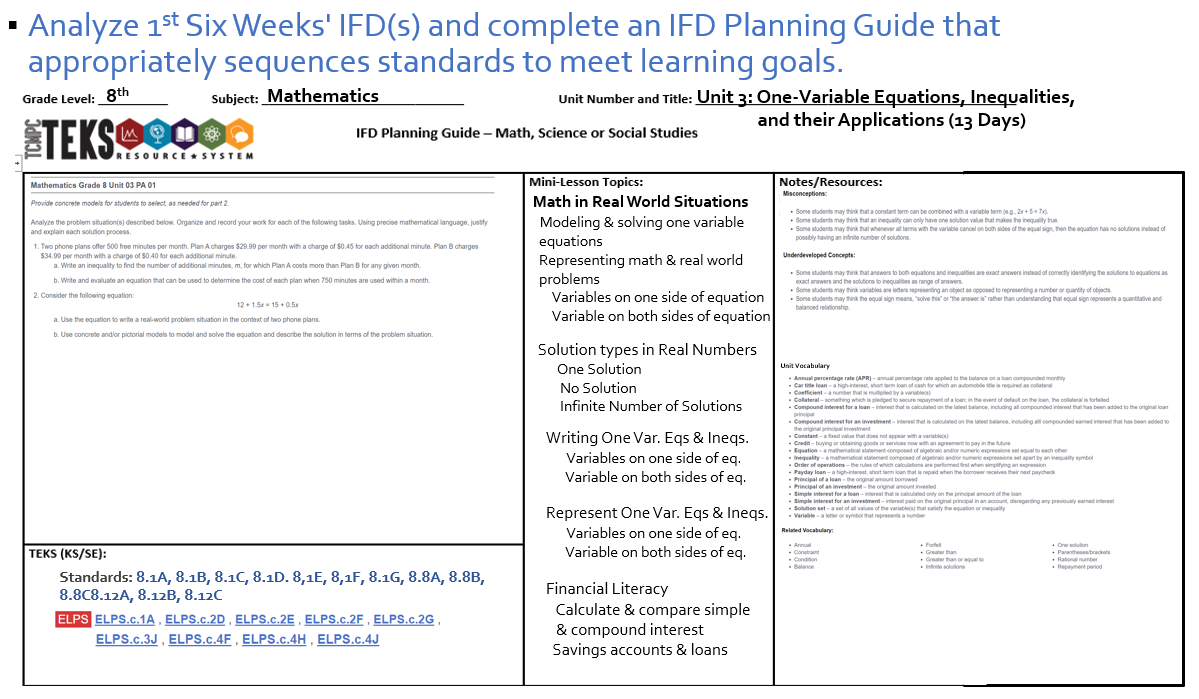 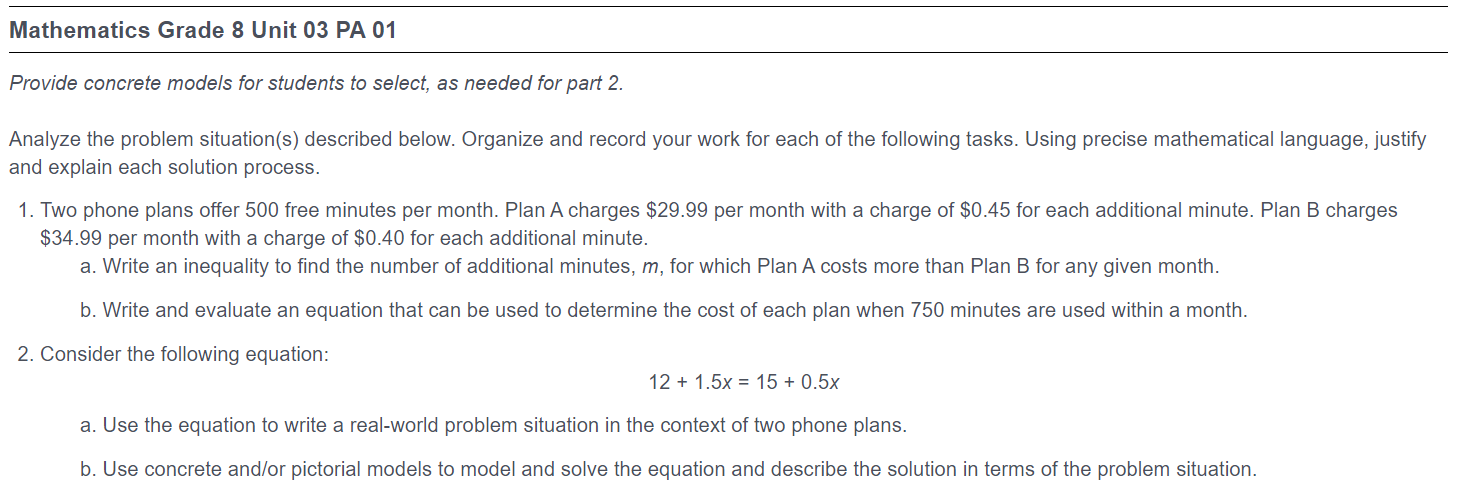 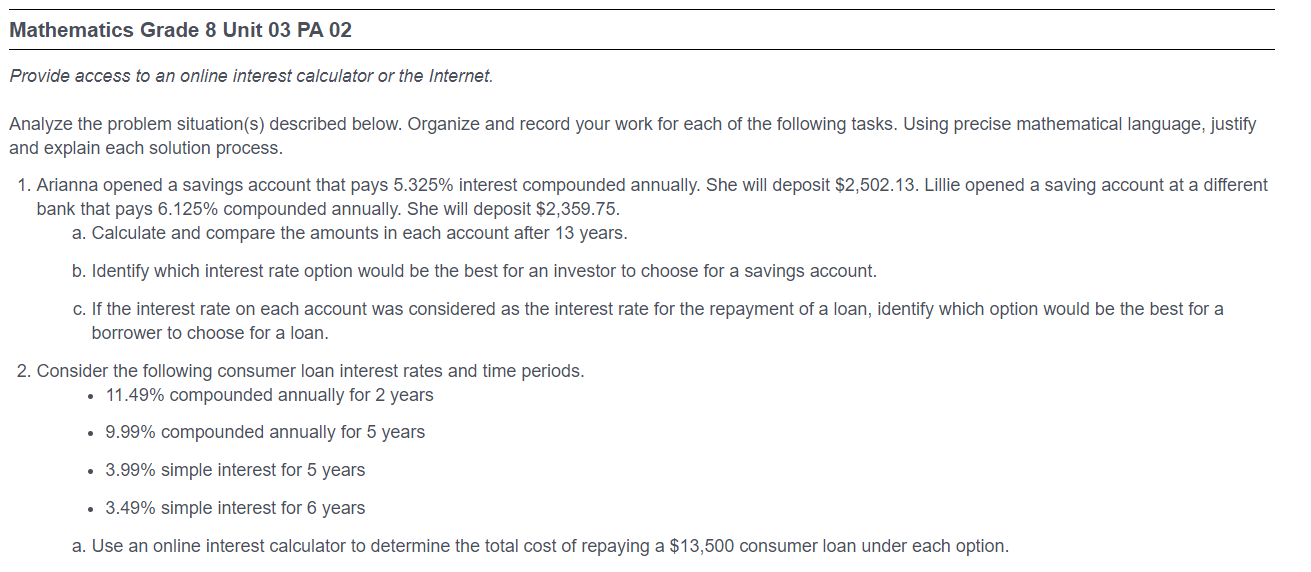 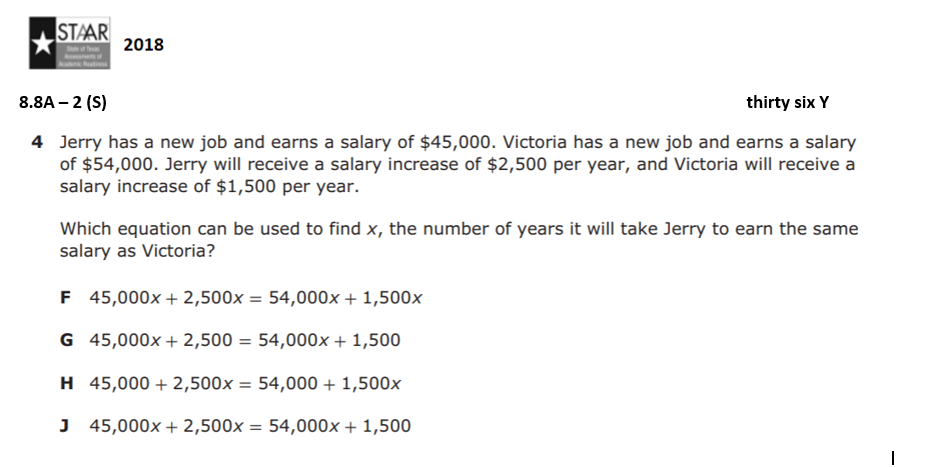 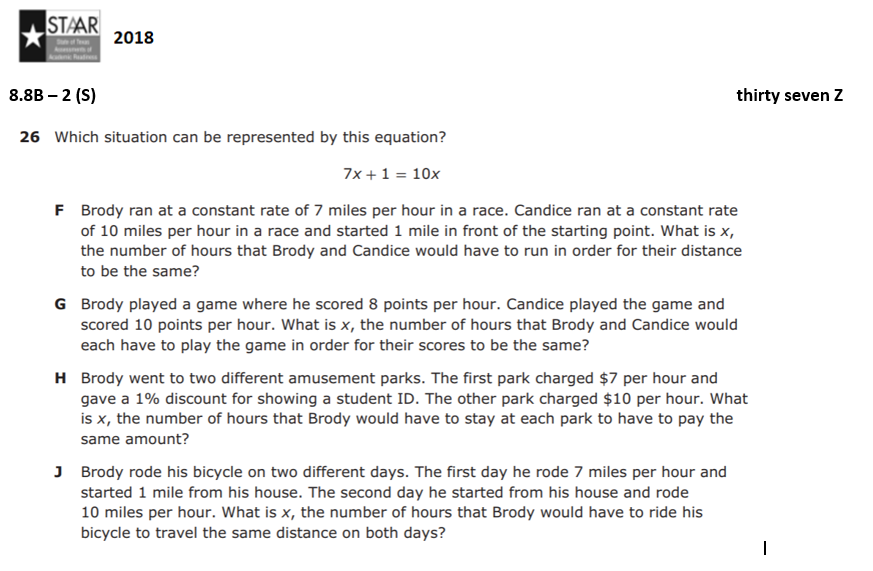 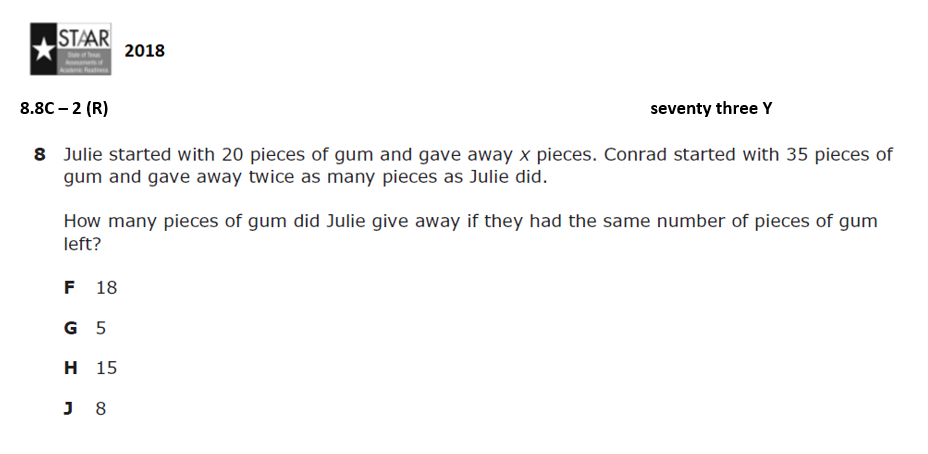 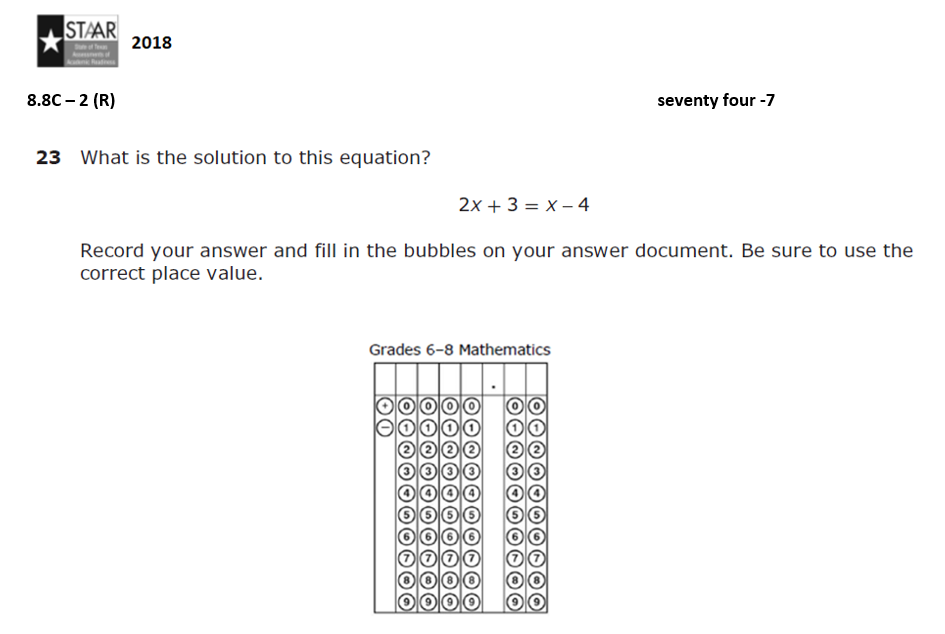 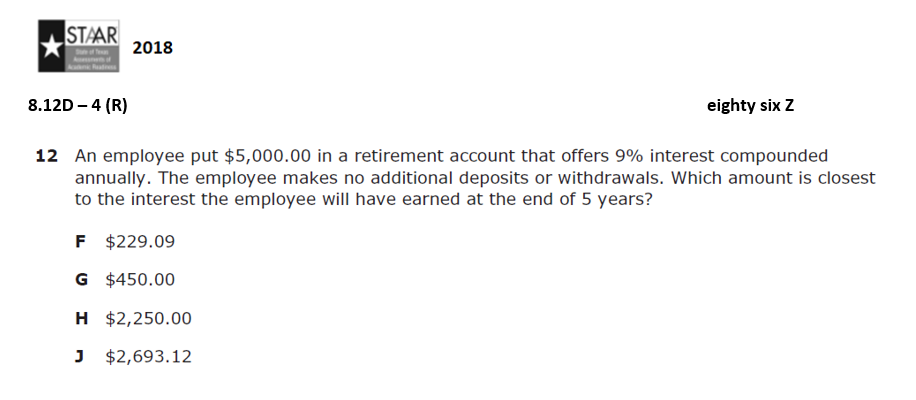 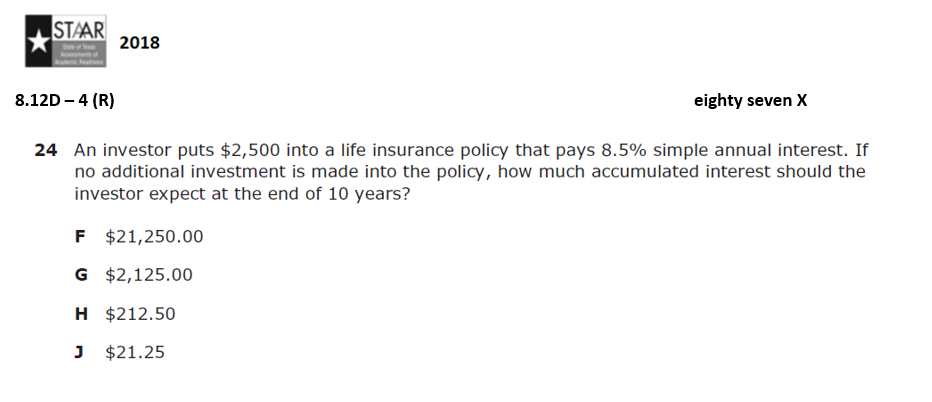 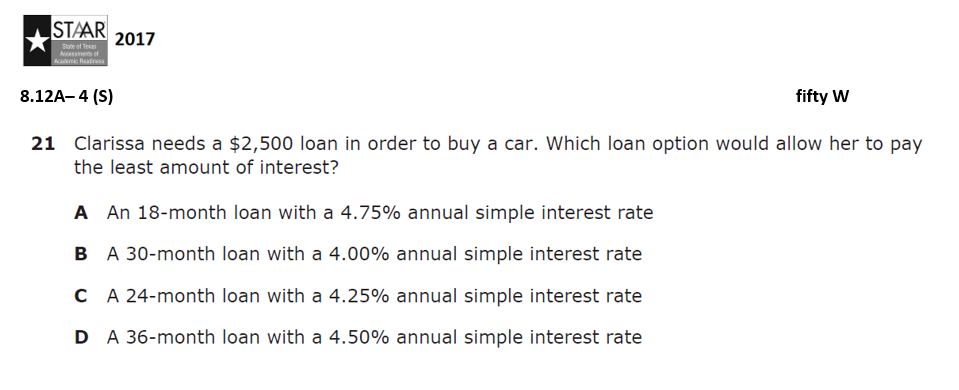 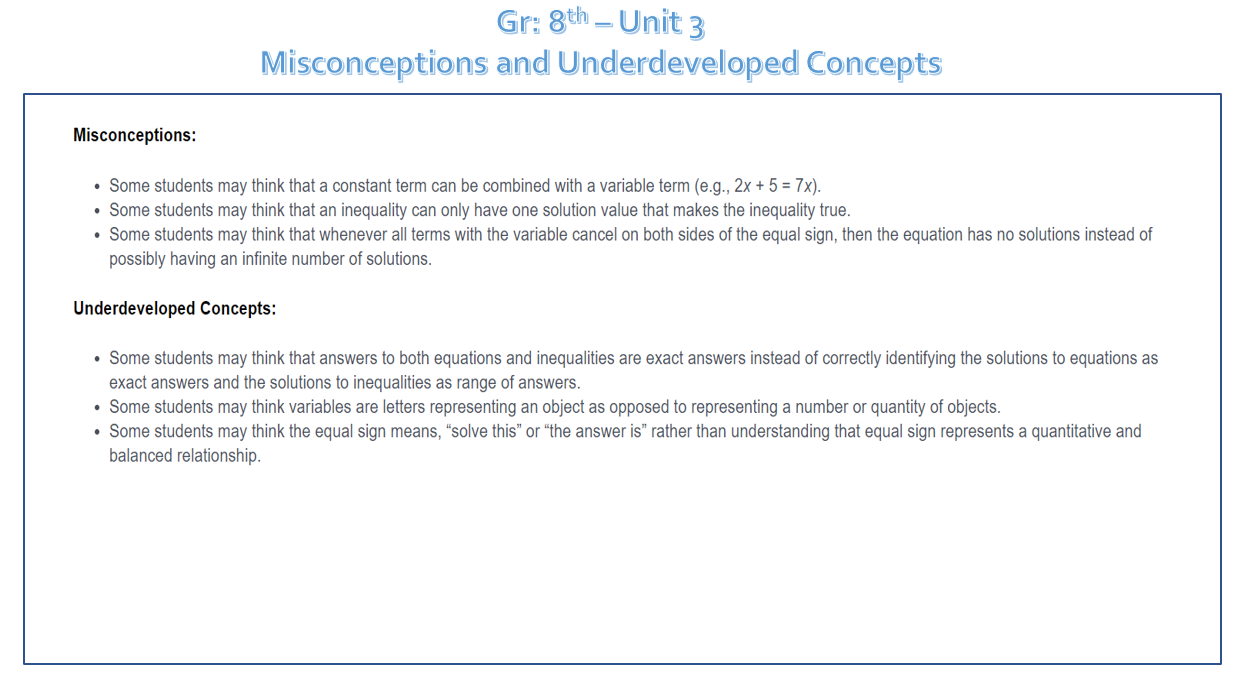 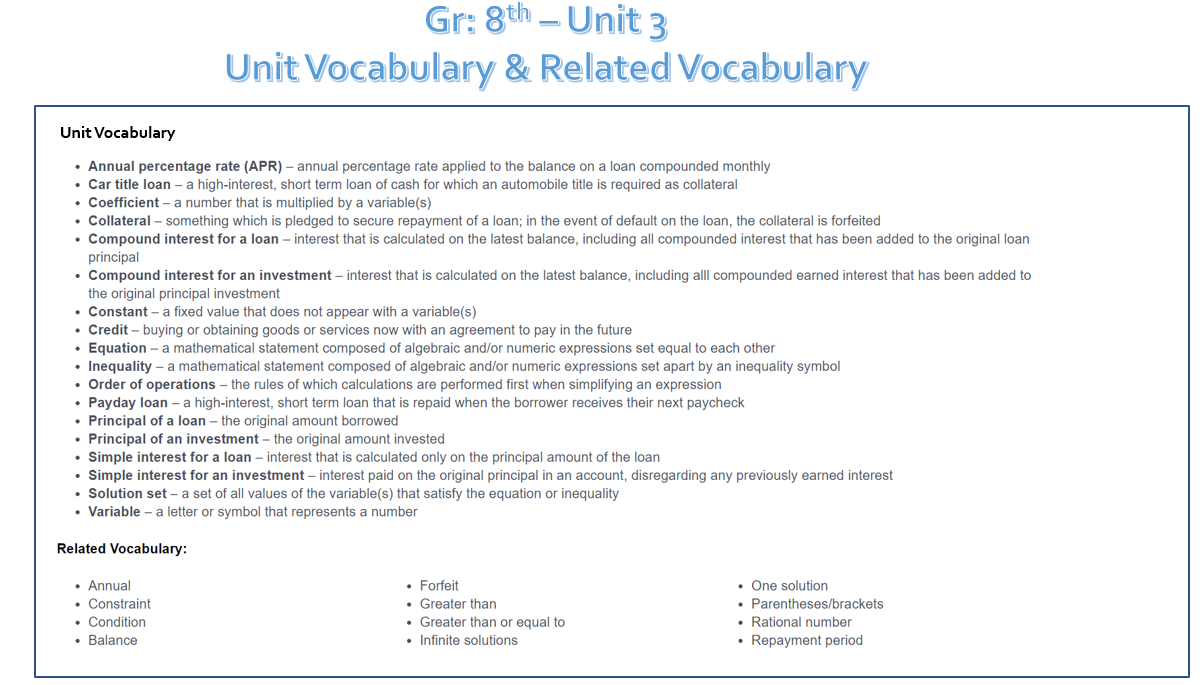 8th Grade Math  (Unit Three - 13 days)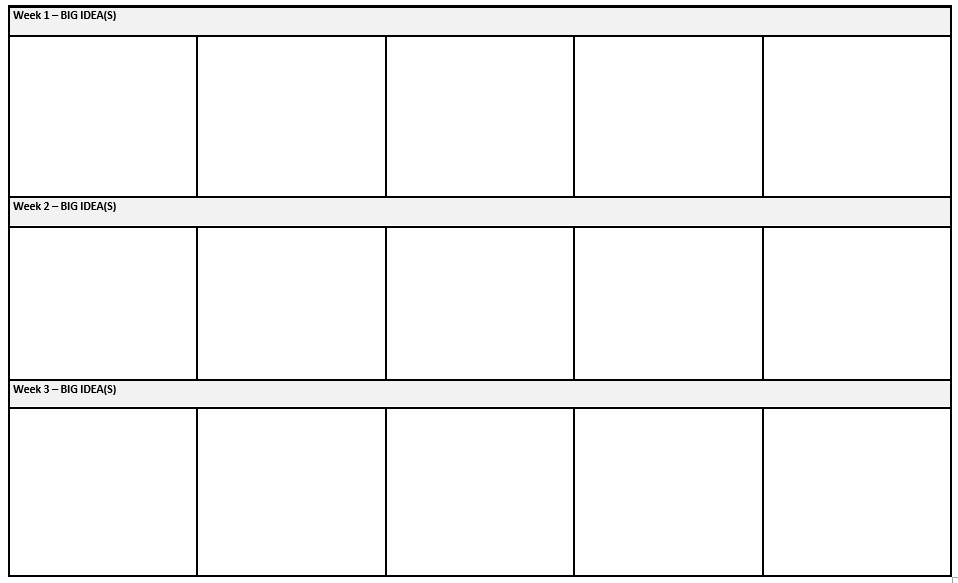 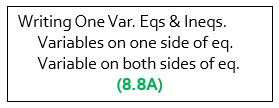 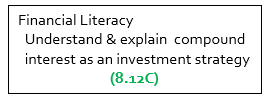 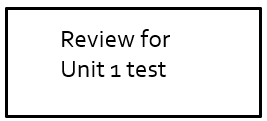 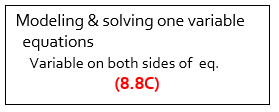 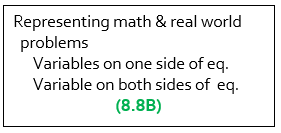 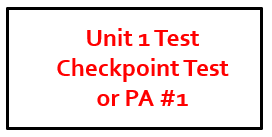 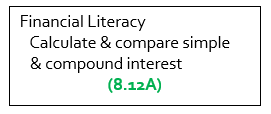 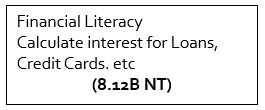 